IDEJE ZA GIBANJE(pripravila Helena Dodlek, spec. reh. ped., izvajalka DSP v vrtcu) 1.Zadihaj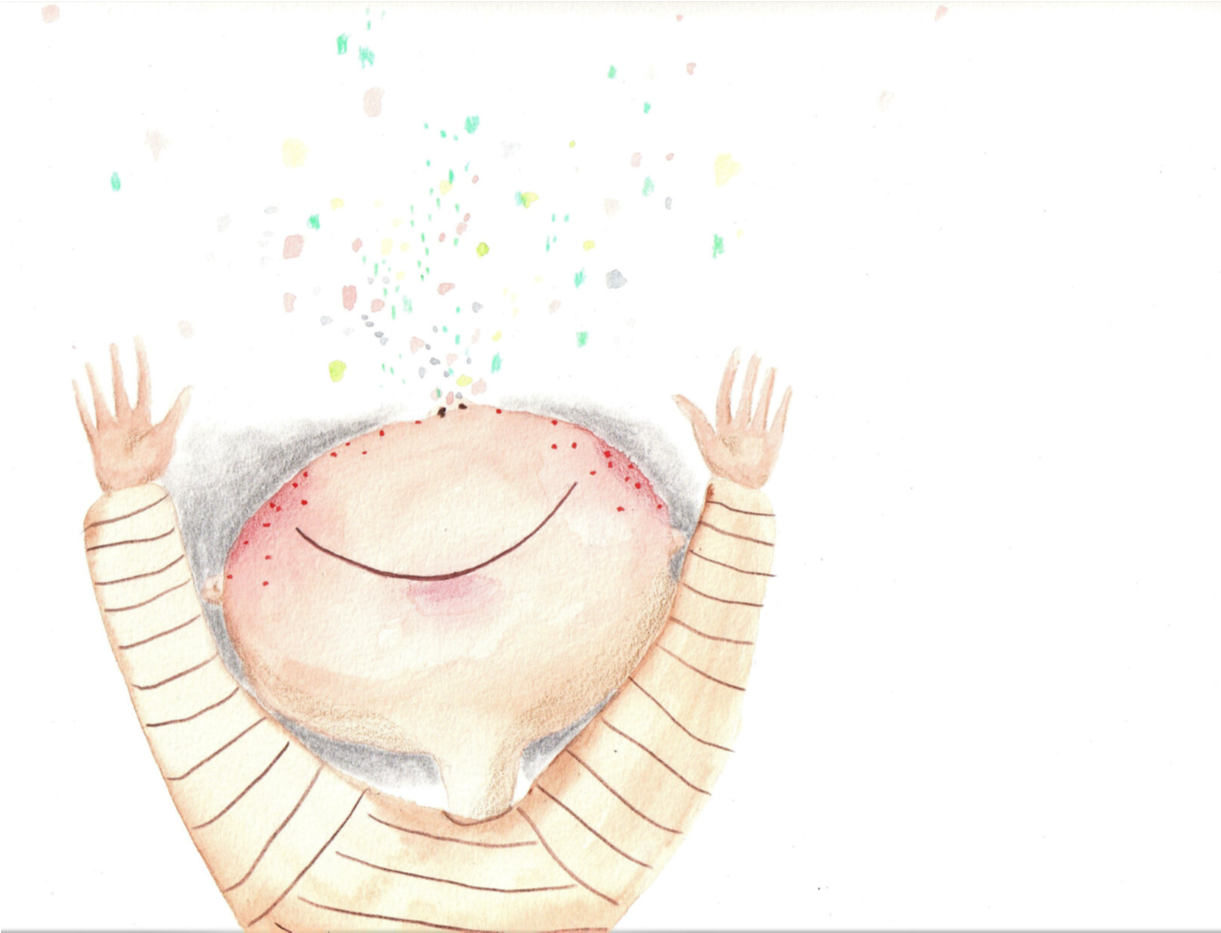 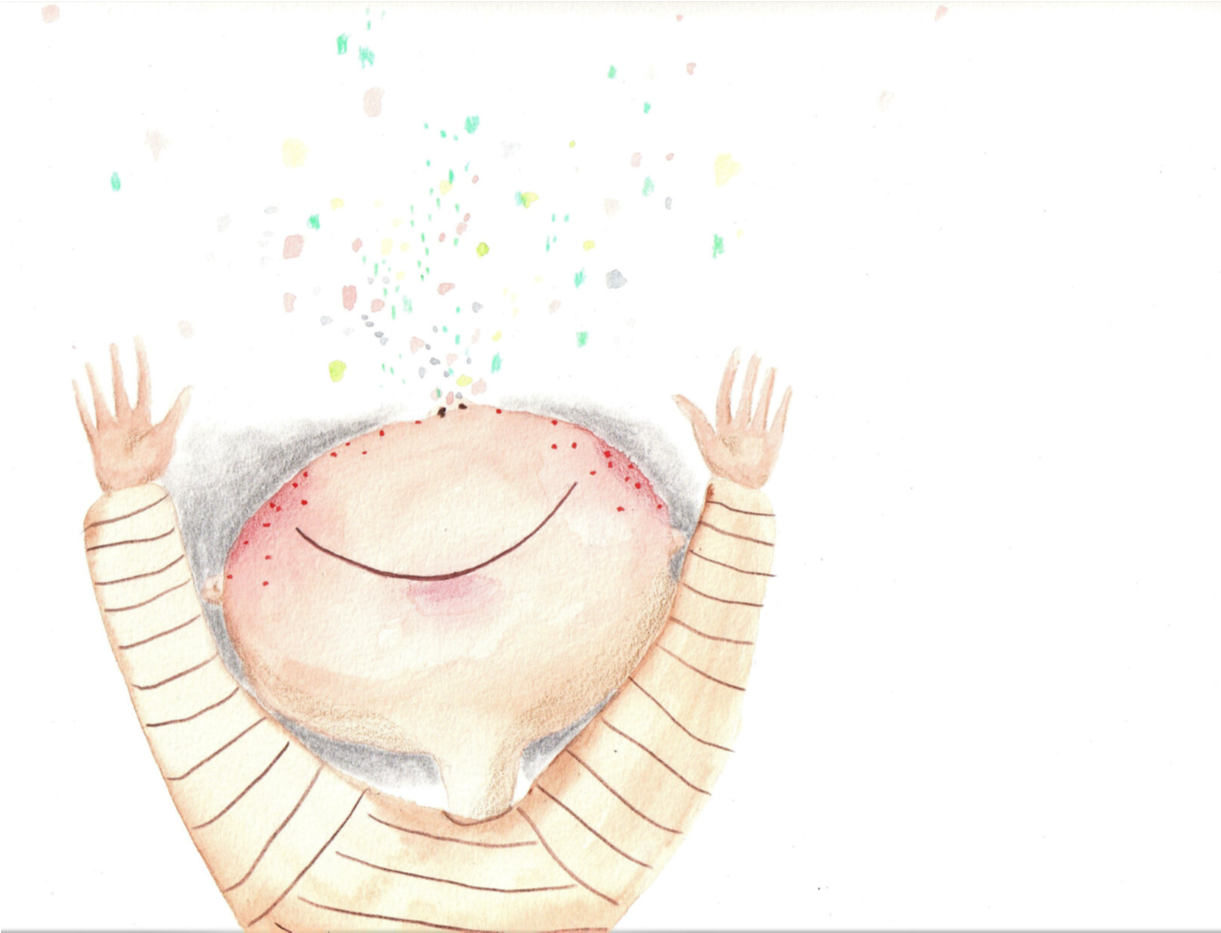 Tvoj dih naj se spremeni v vojaško koračnico. Ritmično štirikrat močno vdihni skozi nos in nato v enakem ritmu štirikrat še močneje izdihni skozi usta. Predstavljaj si vojake, ki korakajo v ritmu tvojega diha: ena – dva – tri – štiri, ena – dva – tri – štiri. Glede na to, da z dihom vodiš vojaško četo, med vajo stoj. Vajo naredi vsako jutro, vztrajaj nekaj minut.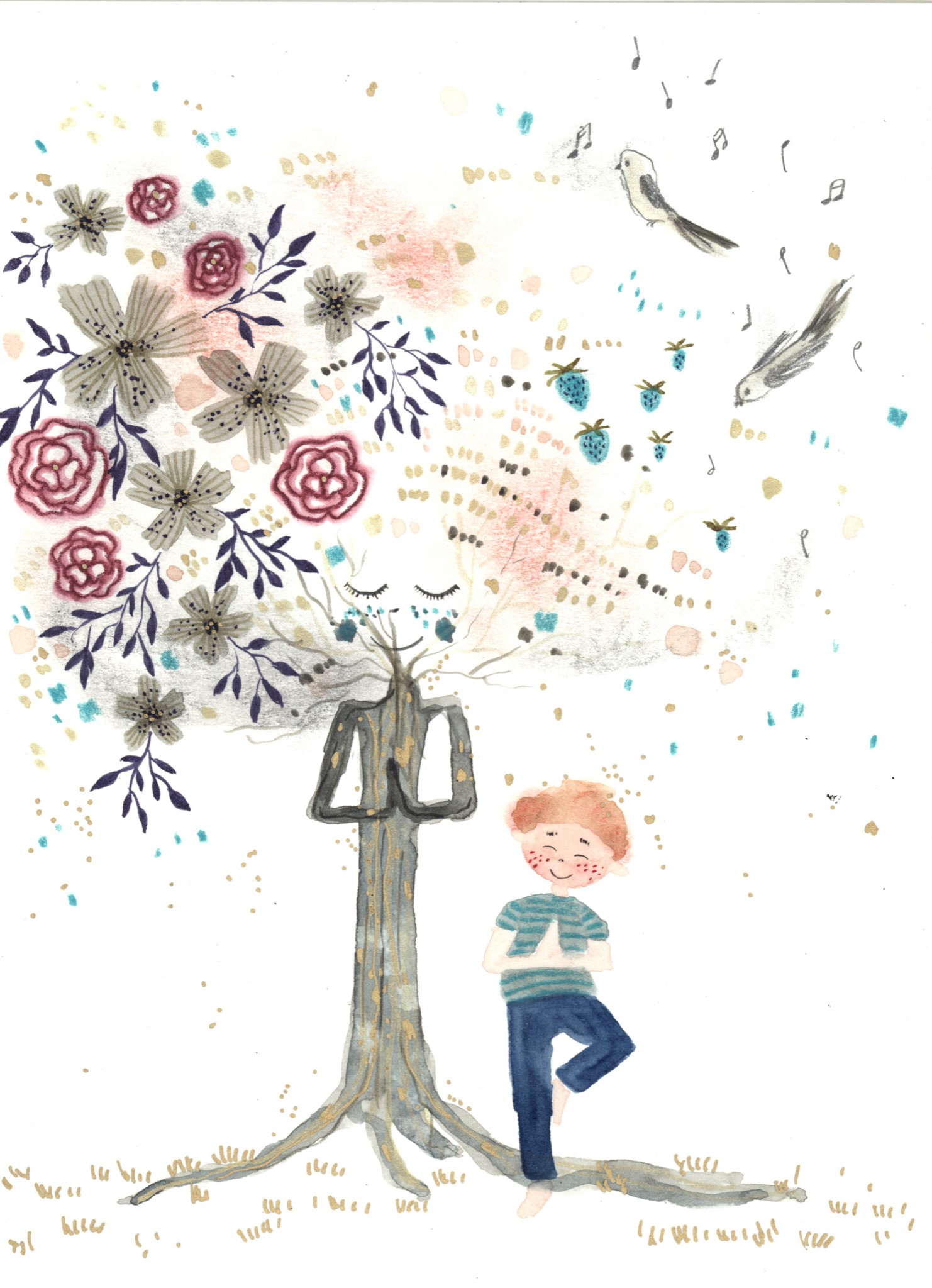 2. Vaja drevoDrevo bo raslo visoko le, če bo dobro ukoreninjeno. Noge so korenine, tvoj trup s hrbtenico je deblo in roke so veje.Stopi z nogami skupaj in dvigni eno nogo. Pokrči jo v kolenu in stopalo nasloni na stegno druge noge. Skleni še roke pred svojim srcem (ali pa jih počasi dvigni nad glavo) in že si v položaju drevesa. Ponavljaj globoke vdihe in izdihe in zapri oči. Vztrajaj. Če te zaziba, se spomni, da se tudi drevo maje v vetru, a kljub temu ne pade. Poskusi še z drugo nogo. S katero je bilo lažje?                                                                Je bilo lažje z zaprtimi ali odprtimi očmi?Ideja:Lahko prirediš družinsko tekmovanje. Katero drevo stoji najdlje?ŠE NEKAJ IDEJ:TEKMOVANJE V PRESKAKOVANJU KOLEBNICE JE LAHKO ODLIČNA ZABAVA ZA CELOTNO DRUŽINO. TEKMUJTE, KDO VEČKRAT PRESKOČI KOLEBNICO. LAHKO PRIPRAVIŠ TUDI MEDALJO ZA ZMAGOVALCA. ODBOJKA Z BALONOM V STANOVANJU. KOLIKOKRAT GA LAHKO ODBIJEŠ, BREZ DA TI PADE NA TLA?POTRES V TELESU. STOPI S STOPALI V ŠIRINO BOKOV IN RAHLO POKRČI KOLENA. ZMEHČAJ TELO IN GA ZAČNI STRESATI. NAJPREJ STRESI ROKE, NADALJUJ Z NOGAMI IN NATO S CELOTNIM TELESOM. PREDSTAVLJAJ SI, DA JE TVOJE TELO ZAJEL POTRES, KI VZTRAJA NEKAJ MINUTPLES OB TVOJI NAJLJUBŠI GLASBI.PO PROSTORIH STANOVANJE SKRIJTE PO ENO NOGAVICO. PRIREDITE TEKMO V ISKANJU NOGAVIC. VSAK NAJ NAJDE ČIM VEČ PAROV. ŠE PREJ PA DOLOČITE ČAS IN NASTAVITE ALARM, KO SE IGRA ZAKLJUČI.BOWLING S PLASTENKAMI. POTREBOVALI BOSTE NEKAJ PRAZNIH STEKLENIC (PLASTIČNIH) IN TENIŠKO ŽOGICO, S KATERO BOSTE PODIRALI KEGLJE. 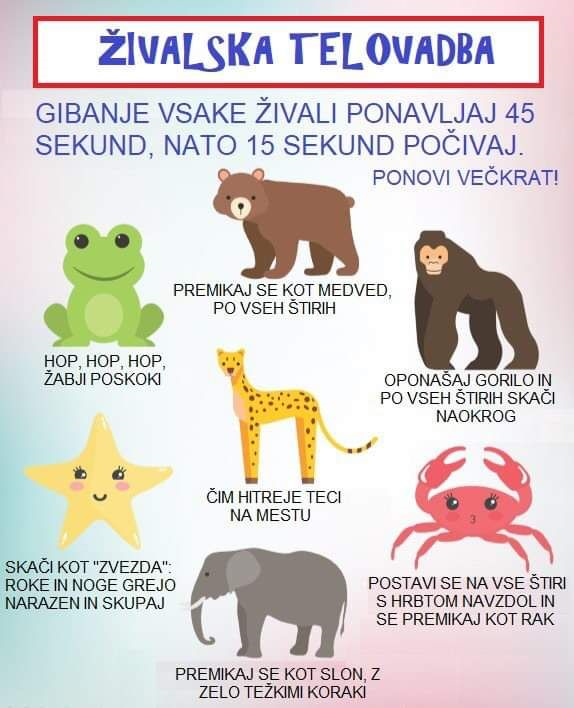 